calendari acadèmici administratiu0. Vigència del Decret d’AlarmaAquest calendari ha estat modificat tenint en compte que la suspensió dels procediments administratius a causa de l’estat d’alarma s’ha iniciat el 15 de març i va finalitzar el dia 1 de juny de 2020 a les 00:00, tal i com estableix el Reial Decret 463/2020, de 14 de març, pel que es declara l’estat d’alarma per a la gestió de la situació de crisis sanitària ocasionada por el COVID-19 i els successius reials decrets i acords del Congrés dels Diputats que han estès la seva vigència.1. Accés i admissió a la Universitat1.1. Accés als estudis de grau1.1.1. Proves d'Accés a la Universitat i Preinscripció Universitària (*)(*) El calendari de la Preinscripció Universitària està condicionat a possibles modificacions que es puguin aprovar per part del Consell Interuniversitari de Catalunya.1.1.2. Admissió mitjançant l'acreditació de l'expedient laboral o professional1.1.3. Admissió mitjançant criteris d'edat (més grans de 45 anys)1.1.4. Admissió per canvi d'estudis – Curs 2021-20221.1.5. Admissió als mínors – Curs 2021-2022(1) Únicament si queden places vacants després de la convocatòria ordinària. La modificació de matrícula dels alumnes admesos al mínor durant aquesta convocatòria es farà durant el període de modificació de matrícula establert per cada centre dins del primer termini marc.1.1.6 Programació Acadèmica de les titulacions de Grau. Curs 2021-2022(1) El calendari definitiu depèn de la DGU.1.2. Admissió a les titulacions de màster universitari 1.2.1 Programació Acadèmica de les titulacions de Màster. Curs 2021-2022(1) El calendari definitiu depèn de la DGU.1.2.2. Admissió ordinària – Curs 2021-2022(1) El vicerectorat competent pot autoritzar que el termini de sol·licitud comenci més tard de la data establerta, prèvia petició del degà del centre que imparteixi el màster. Cal publicar aquest termini en un lloc visible de la fitxa de l’estudi del portal de la UAB1.2.3. Admissió delegada a l’Oficina d’Accés a la Universitat – Curs 2020-2021 (*)(*) El calendari de l’Admissió delegada està condicionat a possibles modificacions que es puguin aprovar per part del Consell Interuniversitari de Catalunya.1.3. Admissió als estudis de doctorat – Curs 2021-20222. Matriculació2.1. Períodes de tancament de l’aplicació de gestió acadèmica2.2. Matriculació als estudis de grau ** Excepte els dies en què es tanca l’aplicació informàtica2.3. Matriculació als estudis de màster universitari2.4. Matriculació de pràctiques externes i treball de fi d’estudis(1)(1)	A determinar pels centres dins del termini fixat.(2)	Per iniciar aquestes activitats acadèmiques és indispensable haver formalitzat la matrícula prèviament.(3)	Els centres que programin o permetin la matrícula després del període ordinari de setembre i octubre hauran d’informar als estudiants de la possible repercussió pel que fa a la sol·licitud i concessió de les beques.2.5. Convocatòria extraordinària de fi d'estudis2.6. Matriculació al doctorat2.7. Modificacions de matrícula2.7.1 Estudis de Grau i de Màster Universitari2.7.2 Estudis de Doctorat3. Activitats formatives3.1. Activitats formatives d’estudis de grau i de màster universitari3.1.1 Primer període d’activitat docent – 19 setmanesAssignatures de primer curs de grauResta d’assignatures de grau i assignatures de màster3.1.2 Segon període d’activitat docent – 19 setmanesAssignatures de primer curs de grauResta d’assignatures de grau i assignatures de màster3.1.3 Tercer període d’activitat docent – 8 setmanes3.2. Estudis de doctorat3.2.1. Seguiment del doctorand (Tribunals d’avaluació anual)3.2.2. Tesis doctorals: Dipòsit de Tesi3.2.3. Tesis doctorals: Defensa i avaluació de la Tesi3.2.4. Canvis de Direcció i Tutorització4. Enquestes de docència(1) En cas que es programin grups en el tercer període d’activitat docent, s’elaborarà el calendari d’enquestes corresponent.(2) L‘OQD publicarà el quadre d’enquestes de cada centre. Els centres poden adreçar-se al seu alumnat amb les comunicacions que consideri pertinents.(3) La consulta d’informes individuals estarà disponible un cop finalitzi el termini de resposta de tots els centres i titulacions.5. Reconeixement acadèmic 5.1. Reconeixement acadèmic (1) (1) A determinar pel centre dins els terminis fixats. (2) Aquesta data també s'aplicarà als estudiants sol·licitants de la beca de col·laboració del Ministeri d'Educació5.2. Aprovació d’activitats de reconeixement acadèmic per al curs 2021-20226. Programes d'intercanvi6.1. Sol·licitud i resolució d'admissió als programes d'intercanvi per al curs 2021-20226.2. Procés d’acord del contracte d’estudis (Learning Agreement) per intercanvis durant el curs 2020-20216.3. Procés d’admissió i matriculació Study Abroad (Selected Courses) per al curs 2020-20217. Règim de permanència7.1. Estudis de grau i de màster oficial7.1.1 Sol·licituds de canvi de règim de dedicació7.1.2 Resta de sol·licitudsTotes les resolucions resoltes favorablement han d’incloure el curs acadèmic d’aplicació.7.1.3 Informe d’aplicació del Règim de Permanència en el curs 20-217.2. Estudis de doctorat8. Premis extraordinaris de titulació9. Informe de seguiment de titulació – Curs acadèmic 2019-202010. Presentació de modificacions de titulacions oficials – Curs acadèmic 2021-2022(1) Inclou itineraris de simultaneïtat i mínors(2) Inclou, a més, els canvis autoritzats de places.11. Creació de titulacions – Curs  acadèmic 2022-202311.1 Presentació de propostes de noves titulacions (1)(1) Inclou també itineraris de simultaneïtat i mínors. Per a la seva aprovació a la CAA d’octubre, i immediatament iniciar l’elaboració de les memòries. 11.2  Presentació de les memòries corresponents a les noves propostes de titulacions oficials (2)(2) Inclou també itineraris de simultaneïtat i mínors. Per aprovar a la CAA de finals de febrer.12. Pla docent12.1 Estudis de Grau i Màster Universitari12.1.1 Curs 2020-202112.1.2 Curs 2021-202212.2 Estudis de Doctorat12.2.1 Curs 2020-202112.2.2 Curs 2021-202213. Guies docents – Curs acadèmic 2021-202214. Prova d'aptitud homologació títols estrangers (excepte títols de doctor)Preinscripció junyDel 23.06 al 29.07.2020Celebració de les PAU, convocatòria de junyDel 07 al 10.07.2020Celebració de les Proves d'Aptitud Personal (PAP) del Grau en Traducció i Interpretació Anglès (TI Anglès)11.07.2020Celebració del tribunal d’incidències de les PAP de TI (Anglès)13.07.2020Celebració de les Proves d’Aptitud Personal (PAP) del Grau en Educació Infantil (EI) i en Educació Primària (EP), convocatòria ordinària15.07.2020Publicació resultats PAU (Accesnet)27.07.2020Publicació resultats de les PAP TI (Anglès), convocatòria ordinària27.07.2020Publicació resultats de les PAP EI i EP, convocatòria ordinària27.07.2020Sol·licitud de revisió de les PAU, PAP TI i PAP EI i EP, convocatòria ordinària27, 28 i 29.07.2020Consulta de resultats de revisió de les PAP EI i EP, convocatòria ordinària27.05.2020 09.09.2020Publicació 1a assignació06.08.2020Activació botó sol·licitud assignació definitiva a AccesnetDel 06 al 10.08.2020Sol·licitud de reclamacions a la 1a assignació de junyFins 31.08.2020Sessió d'informació de matrícula. Format de la sessió a determinar d’acord amb la situació sanitària del moment. De l’01 al 04.09.2020Matrícula d’estudiants assignats a la 1a preferènciaDel 07 al 10.09.2020Publicació reclamacions i assignació definitiva convocatòria de juny09.09.2020Matrícula reclamacions juny i "Assignació definitiva" 10.09.2020Enviament d’estadístiques de matrícula de 1a preferència a l’Àrea d’Afers Acadèmics (1er quadre)14.09.2020 abans de les 10:00Notificació de vacants a l’Oficina per a l’Accés a la Universitat (per a segona assignació)14.09.2020Publicació 2a assignació18.09.2020Activació botó vull continuar en el procés de reassignació (Accesnet)Del 18 al 23.09.2020Celebració de les PAP EI i EP, convocatòria extraordinària16.07.202018.09.2020Celebració de les PAU, convocatòria extraordinària02, 03 i 04.09.2020 21, 22 i 25.09.2020Matrícula de la 2a assignació de placesDel 21 al 23.09.2020Enviament del 2n quadre d’estadístiques de matrícula a l’Àrea d’Afers Acadèmics25.09.2020 abans de les 10h.Notificació de vacants a l’Oficina per a l’Accés a la Universitat (per a 1a reassignació juny)25.09.2020Sol·licituds de reclamacions a la 2a assignació junyFins 28.08.2020    Publicació reclamacions 2a assignació i 1a reassignació juny29.09.2020Matrícula reclamacions 2a assignació i 1a reassignació juny30.09 i 01.10.2020Publicació resultats de les PAP EI i EP, convocatòria extraordinària 28.07.202030.09.2020Sol·licituds de revisió de les PAP EI i EP, convocatòria extraordinària28, 29 i 30.07.202030.09 i 01.10.2020Enviament del 3r quadre d’estadístiques de matrícula a l’Àrea d’Afers Acadèmics02.10.2020 abans de les 10h.Notificació de vacants a l’Oficina per a l’Accés a la Universitat (per a 2a reassignació juny i places orientatives preinscripció setembre)02.10.2020Publicació 2a reassignació de juny06.10.2020Matrícula 2a reassignació de juny07.10.2020Publicació 3a reassignació de juny21.09.2020Matrícula 3a reassignació de juny22.09.2020Publicació 4a reassignació juny 28.09.2020Matrícula 4a reassignació juny 28.09.2020Enviament del 4t quadre d’estadístiques de matrícula a l’Àrea d’Afers Acadèmics08.10.2020 abans de les 10hNotificació de vacants a l’Oficina per a l’Accés a la Universitat (per a places orientatives preinscripció de setembre)08.10.2020Publicació resultats PAU setembre (Accesnet)15.09.202008.10.2020Publicació resultats de revisió de les PAP EI i EP, convocatòria extraordinària08.09.202008.10.2020Preinscripció setembre16 i 17.09.202008 i 09.10.2020Assignació de la convocatòria setembre23.09.202016.10.2020Sol·licitud de reclamacions a la 1a assignació setembreFins al 28.09.2020Matrícula convocatòria de setembre25.09.202019 i 20.10.2020Enviament del 5è quadre d’estadístiques de matrícula a l’Àrea d’Afers Acadèmics 23.09.2020 abans de les 10h 20.10.2020 abans de les 13hNotificació de vacants a l’Oficina per a l’Accés a la Universitat (per a 1a reassignació setembre)23.09.202020.10.2020Publicació 1a reassignació setembre 30.09.202022.10.2020 Matrícula 1a reassignació setembre01.10.2020 23.10.2020Enviament del 6è quadre d’estadístiques de matrícula a l’Àrea d’Afers Acadèmics28.09.2020 abans de les 10h26.10.2020 abans de les 10:00Notificació de vacants a l’Oficina per a l’Accés a la Universitat (per a darrera reassignació 1a reassignació de setembre i places orientatives d’octubre)28.09.202027.10.2020Tancament de la preinscripció dels estudis sense vacants que ho sol·licitin30.09.2020Preinscripció octubreDel 01 al 02.10.2020Publicació assignació preinscripció octubre06.10.2020Matrícula assignats preinscripció octubre07.10.2020Darrer dia d'entrada de sol·licituds d'anul·lacions de matrícula per canvi d'opció de preinscripció amb dret al retorn de l'import dels crèdits matriculats22.10.202030.10.2020Tancament definitiu del procés de preinscripció23.10.202004.11.2020Enviament d’estadístiques definitives de matrícula per vies a l’Àrea d’Afers Acadèmics23.10.2020 abans de les 10h04.11.2020Tramesa de les dades definitives a l’Oficina per a l’Accés a la Universitat23.10.202010.11.2020Sol·licitudData límit lliurament doc/ pagamentDates d’entrevistesData límit tramesa propostaData límit de resolucióDel 04 al 13.02.202013.02.2020Del 05.03 al 04.09.202009.09.202010.09.2020Sol·licitudData límit lliurament doc/pagamentProva M45Sol·licitud Accesnet entrevistaDates d’entrevistesData límit tramesa propostaData límit de resolucióDel 04 al 13.02.202013.02.202018.07.2020De 23.06 al 29.07.2020Del 02 al 04.09.202009.09.202010.09.2020Data límit per a publicar l'oferta de places i els criteris d'admissió 05 de febrer de 2021Període de presentació de sol·licitudsDe l’26 de febrer a l’01 d’abril de 2021Data límit per a trametre al rector/a la proposta de resolució (només per a escoles adscrites)25 de maig de 2021Data límit per a la resolució04 de juny de 2021Publicació de la resolució d'admissió14 de juny de 2021Període extraordinari de presentació de sol·licituds (L’obertura d’aquest període extraordinari requereix una autorització prèvia del Vicerectorat de Programació Acadèmica i de Qualitat)A determinar pel centre, però no pot acabar després de l’01.09.2021Data límit per a trametre al rector/a la proposta de resolució (només per a escoles adscrites)06 de setembre de 2021Data límit per a la resolució20 de setembre de 2021Publicació de la resolució d'admissió27 de setembre de 2021ConvocatòriaTermini de Sol·licitudData límit lliurament doc. complementàriaPublicació de la llista per a  la prova de selecció (si escau)Data límit de resolucióOrdinàriaDel 02.03 al 18.03.202126.03.2021Del 14 al 20.04.202105.05.2021Extraordinària(1)Del 12 al 16.07.202130.07.202130.07.202106.09.2021Petició de places als centres per al curs 2021-2022 (ÀAA)02.11.2020Resposta dels centres09.11.2020Autorització dels canvis per l’Equip de Govern16.11.2020Comunicació de l’autorització als centres i a l’OQD (ÀAA)20.11.2020Termini per enviar a l’OQD la versió definitiva de la documentació de modificació de memòria aprovada pel centre 27.11.2020Document base de la Programació Acadèmica del curs 2021-2022 (OQD). Inclou:Noves titulacionsExtincions / supressions de titulacionsModificacions de places07.12.2020Modificacions de la programació acadèmica de la UAB al ROC (1)Del 17 al 23.02.2021Publicació de les places de nou accés per al curs 2021-2022 (1)01.06.2021Petició de places als centres per al curs 2021-2022 (ÀAA)02.11.2020Resposta dels centres09.11.2020Autorització dels canvis per l’Equip de Govern16.11.2020Comunicació de l’autorització als centres i a l’OQD (ÀAA)20.11.2020Termini per enviar a l’OQD la versió definitiva de la documentació de modificació de memòria aprovada pel centre27.11.2020Document base de la Programació Acadèmica del curs 2021-2022 (OQD). Inclou:Noves titulacionsExtincions / supressions de titulacionsModificacions de places 07.12.2020Publicació de les places de nou accés per al curs 2021-202208.01.2021Modificacions de la programació acadèmica de la UAB al ROC (1)Del 17 al 23.02.2021 Sol·licitud d'admissió als màsters (preinscripció). (1)Del 11 de gener fins el 04 d’octubre de 2021Revisió de la documentació i lliurament de les instruccions als coordinadors dels màstersMàxim 130 dies després de la data de sol·licitud d’admissió, sent l’última data el 04 d’octubre de 2021Elaboració de la proposta d'admissió dels coordinadors dels màstersMàxim 140 dies després de la data de sol·licitud d’admissió, sent l’última data el 06 d’octubre de 2021Resolució de les sol·licituds d'admissióMàxim 5 mesos després de la data de sol·licitud d’admissió, sent l’última data el 8 d’octubre de 2021Publicació i notificació de la resolucióMàxim 10 dies després de la data de resolució, sent l’última data la del 11 d’octubre de 2021Prepagament parcial de la matrícula de màsters oficialsDel 15 de febrer fins el 31 d’agost de 2021Preinscripció al Màster de Formació del Professorat d Educació Secundària Obligatòria i Batxillerat, Formació Professional i Ensenyament d'Idiomes (MUFPS)Del 29.07 al 15.09.2020Comunicació assignació provisional del MUFPS (Comissió)28.09.2020Publicació assignació definitiva del MUFPS30.09.2020Activació tràmit assignació definitiva MUFPSDel 30.09 a l’05.10.2020Matrícula MUFPSDel 01.10 al 05.10.2020Enviament d’estadístiques de matrícula de 1a assignació a l’Àrea d’Afers Acadèmics (1er quadre)06.10.2020 abans de les 10hNotificació de vacants MUFPS06.10.2020Publicació 2a assignació MUFPS08.10.2020Matrícula 2a assignació MUFPS09.10.2020Enviament d’estadístiques de matrícula de 2a assignació a l’Àrea d’Afers Acadèmics (2n quadre)13.10.2020 abans de les 10hPublicació 3a assignació MUFPS14.10.2020Matrícula 3a assignació MUFPS15.10.2020Sol·licitud d'admissió al doctorat (preinscripció). S’ha de publicar aquest termini en un lloc visible de la fitxa del programa de doctorat del portal de la UAB.Del 8 de gener fins al 16 de novembre de 2021Elaboració de la proposta d'admissió dels coordinadors dels doctoratsMàxim 60 dies després de la data de sol·licitud d’admissió, sent l’última data el 17 de gener de 2022Resolució de les sol·licituds d'admissióMàxim 90 dies després de la data de sol·licitud d’admissió, sent l’última data la del 17 de febrer de 2022Notificació de la resolucióMàxim 10 dies després de la data de resolució, sent l’última data la del 28 de febrer de 202216.07.2020 a les 20:00h – 19.07.2020 a les 24:0010.09.2020 a les 20:00 h.  – 13.09.2020 a les 24:00 h.Del 20 al 31 de juliol de 2020De l’1 al 4 de setembre de 2020Del 7 de setembre al 31 d’octubre de 2020 (només estudiants de nou accés per preinscripció)Període de matrícula de juliol. Autoritzat pel vicerectorat competent a petició expressa del centreDel 22 al 30.07.2020Període de matrícula de setembre i octubre (Excepte els dies en què es tanca l'aplicació informàtica)Del 02.09 al 16.10.2020Matrícula Màster de Formació del Professorat de Secundària (MUFPS)De l’1.10 al 05.10.2020Matrícula segona assignació (MUFPS)09.10.2020Matrícula 3a assignació MUFPS15.10.2020Matriculació de les assignatures de pràctiques externes i treball de fi d’estudis(2)Fins al 18.06.2021(3)Sol·licitud convocatòria extraordinària de fi d'estudisDel 26.10 al 04.12.2020Matriculació d’estudiants amb seguiments qualificats (Excepte els dies en què es tanca l'aplicació informàtica)Del 20.07.2020al 27.11.2020Matriculació d’estudiants de nou accés al curs 2020-2021. Màxim un mes des de la data de l'admissió (Excepte els dies en què es tanca l'aplicació informàtica)Del 20 al 27.07.2020Del 15.09 a l’11.12.2020Període extraordinari de matrícula per a estudiants de nou accés:- Amb notificació d’admissió durant els mesos de gener i febrer de 2021- Amb concessió de beca posterior a la data d’admissióFins el 06.03.2021Fins al 28.06.2021Estudiants de nou accés un cop superats els complements de formacióFins al 28.06.2021ProcedimentPresentació de sol·licitudsData límit resolucióCanvis de matrícula, a concretar per cada centre i amb un màxim de tres setmanes Del 05 al 20.10.202030.10.2020Canvis de matrícula per a assignatures/mòduls que s’imparteixin només durant el 2n semestre i que no comportin un increment en el cost econòmic del crèdits matriculats de tots els estudis, a concretar per cada centre i amb un mínim d’una setmanaDe l’01.02 al26.02.202109.03.2021Ampliacions de matrícula en estudis de Grau només per a assignatures del tercer període formatiuDe l’01 al 04.06.202118.06.2021Anul·lació total de matrícula
En casos justificats, es podrà sol·licitar l'anul·lació de la matrícula fora del període aprovat al calendari acadèmicFins al 04.11.202011.11.2020ProcedimentPresentació de sol·licitudsData límit resolucióAnul·lació total de matrícula 
En casos justificats, es podrà sol·licitar l'anul·lació de la matrícula fora del període aprovat al calendari acadèmicFins al 18.12.2020Màxim de tres mesos des de la data de la sol·licitudModificació de matrícula per afegir l’assegurança complementàriaDe l’01.10.2020 al 15.12.202022.12.2020Modificació de matrícula per afegir l’assegurança complementàriaDe l’01.02.2021 al 15.03.202122.03.2021Data d’inici 28 de setembre de 2020Data de finalització19 de febrer de 2021Jornades de Portes Obertes, durant les quals no es pot programar cap activitat acadèmica, excepte de primer curs de grauDel 08 al 12 de febrer de 2021Data límit de generació d’actes19 de gener de 2021Data límit de tancament d’actes05.03.2021 a les 20:00Sol·licitud d'avaluació per compensació i de revisió extraordinàriaFins al 19.03.2021Data d’inici14 de setembre de 2020Data de finalització05 de febrer de 2021Jornades de Portes Obertes, durant les quals no es pot programar cap activitat acadèmica, excepte de primer curs de grauDel 08 al 12 de febrer de 2021Data límit de generació d’actes19 de gener de 2021Data límit de tancament d’actes19.02.2021 a les 20:00Sol·licitud d'avaluació per compensació i de revisió extraordinàriaFins al 05.03.2021Data d’inici22 de febrer de 2021Data de finalització 09 de juliol de 2021Celebració de les Proves d’Accés a la Universitat de juny, durant les quals no es pot programar cap activitat acadèmicaDel 08 al 12 de juny de 2021Data límit de generació d’actes25 de maig de 2021Data límit de tancament d’actes15.07.2021 a les 20:00 h.Sol·licitud d'avaluació per compensació i de revisió extraordinàriaFins al 30.07.2021Data límit de tancament d'actes de treballs fi d'estudis i pràctiques09.09.2021 a les 20:00 h.Data d’inici15 de febrer de 2021Data de finalització 2 de juliol de 2021Celebració de les Proves d’Accés a la Universitat de juny, durant les quals no es pot programar cap activitat acadèmicaDel 08 al 12 de juny de 2021Data límit de generació d’actes25 de maig de 2021Data límit de tancament d’actes08.07.2021 a les 20:00 h.Sol·licitud d'avaluació per compensació i de revisió extraordinàriaFins al 23.07.2021Data límit de tancament d'actes de treballs fi d'estudis i pràctiques09.09.2021 a les 20:00 h.Data d’inici05 de juliol de 2021Data de finalització 27 d’agost de 2021Data límit de generació d’actes19 de juliol de 2021Data límit de tancament d’actes02.09.2021 a les 20:00 h.Sol·licitud d'avaluació per compensació i de revisió extraordinàriaFins al 17.09.2021Data límit per al lliurament de les actes de seguiment a l’Escola de DoctoratFins al 30.09.2021Fins al 30.03.2022 (avaluacions negatives)Data límit d’autorització de dipòsit de tesis doctorals per part del coordinador  30 de setembre de 2021Data límit per a la defensa de tesis doctoralsFins a tres mesos com a màxim des de la data de dipòsit de la tesiSol·licitud de canvis de Direcció i TutoritzacióDel 02.09 al 18.12.2020Calendari d’activitats (1)1r període2n períodePeríode de comunicació a l’OQD i programació calendaris d’enquestes (centres)Del 21.10.2020 al 28.10.2020Del 16.03.2021 al 23.03.2021Selecció prèvia grups-assignatura-professor a enquestar (OQD)04.11.202007.04.2021Període de revisió de l’àmbit de l’enquesta i programació manual (centres)Del 06 al 20.11.2020Del 09 al23.04.2021Comunicació al professorat per revisar la selecció prèvia (OQD)26.11.202009.04.2021Selecció definitiva dels grups a enquestar (OQD)25.11.202028.04.2021Comunicació a l’alumnat del calendari de resposta de les enquestes de cada centre (OQD) (2)01.12.202004.05.2021Període per respondre l’enquesta (3)Cada centre determinarà el calendari per a les seves titulacions, que haurà de ser després de la selecció definitiva dels grups a enquestar i abans del 19.02.2021Cada centre determinarà el calendari per a les seves titulacions, que haurà de ser després de la selecció definitiva dels grups a enquestar i abans del 08.07.2021 Data límit per presentar la sol·licitudData límit de resolució per a estudiants que finalitzenData límit de resolució per a la resta de sol·licitantsDel 04.05 al 19.06.202015.07.202009.09.2020De l’01.07 al 07.09.202018.09.2020 (2)16.10.2020Del 10.09 al 30.10.202013.11.202013.11.2020Del 08.01 al 29.01.202112.02.202122.02.2021TràmitTermini de presentacióData límit d’aprovacióAprovació d’activitats de reconeixement acadèmicDel 02.03 al 26.03.202125.05.2021Aprovació extraordinària d’activitats de reconeixement acadèmicDel 18.10 al 29.10.202110.12.2021Programes d'intercanviPeríode per presentar la sol·licitudData límit per a la resolucióConvocatòria única ERASMUS+ i UAB Exchange ProgrammeDel 26 d’octubre al 9 de novembre de 2020Primera: 11.12.2020Segona: 22.01.2021Data límit per acordar el contracte d’estudis definitiu dels estudiants que participen en un programa d'intercanvi durant el curs 2020-2021Primer semestre: 04.11.2020Data límit per acordar el contracte d’estudis definitiu dels estudiants que participen en un programa d'intercanvi durant el curs 2020-2021Segon semestre: 23.04.2021Període d’inscripció 1r semestreDel 16.03 al 15.06.2020Matriculació a les facultats 1r semestreSetembre 2020Període d’inscripció 2n semestreDel 16.09 al 16.11.2020Matriculació a les facultats 2n semestreFebrer 2021TràmitData límitPeríode extraordinari de sol·licitud de canvi de dedicació per a estudiants de nou accésDel 30.10 al 06.11.2020Període de sol·licitud de canvi de dedicació per a la resta d'estudiantsAbans de la matrículaData límit per presentar la sol·licitudData límit per a la resolucióDel 03.09 al 06.09.202018.10.2020Del 18.09 a l’11.10.202022.11.2020Del 15.10 al 08.11.202013.12.2020De l’11.11.2020 al 17.01.202107.02.2021Del 20.01 al 13.03.202105.05.2021Del 16.03 al 12.06.202110.07.2021TràmitData límitTramesa de l’informe del Deganat o Direcció de centre a l'Àrea d'Afers Acadèmics 14.02.2021Tramesa de l’informe d’universitat des de l’Àrea d’Afers Acadèmics al Consell Social23.03.2021Canvi de règim de dedicació i sol·licitud de baixa voluntàriaDel 02.09 al 18.12.2020Tipus d’estudiData límit de propostaResolucióGrau o Màster Universitari que habiliti per a l’exercici d’activitats professionals regulades12.02.2021Comissió d’Afers Acadèmics d’abril 2021Doctorat11.01.2021Comissió de Doctorat de febrer 2021Doctorat11.05.2021Comissió de Doctorat de juny 2021Centres amb alguna titulació amb valoració global d’acreditació “En condicions”  . Data límit tramesa de l’informe previ a l’OQD per a la revisió 15.12.2020Data límit tramesa a l’OQD informes definitius aprovats de TOTS els centres 15.01.2021Data límit tramesa a l’OQD per a la seva revisió (1)30.10.2020Data límit tramesa definitiva aprovada pel centre (2)27.11.2020Data límit tramesa a l’OQD per a la seva revisió:15.09.2020Data límit tramesa definitiva aprovada pel centre:09.10.2020Data límit tramesa a l’OQD per a la seva revisió:22.01.2021Data límit tramesa definitiva aprovada pel centre:05.02.2021ProcésPeríodePublicació definitiva de la planificació de les titulacions a  la Transparència de la Programació Docent (TPD).Febrer 2020Obertura del Pla Docent del curs acadèmic 2020-2021 (PDS).Abril 2020Gestió de l’encàrrec de la programació docent del curs 2020-2021 (GEPD)Abril 2020Definició dels grups de matrícula amb informació del professorat, idioma i horarisJuliol 2020Extracció de les dades del pla docent del curs 2020-2021 per a l’elaboració d’indicadors i càrrega de dades a TPD.30.11.2020Impressió, signatura i enviament del Pla Docent Individual de cada centre.Durant el curs 2020-2021Programació a TPD de les titulacions del curs 2021-2022.A partir de desembre 2020ProcésPeríodePublicació definitiva de la planificació de les titulacions del curs 2021-2022 a  la Transparència de la Programació Docent (TPD).Febrer 2021Obertura del Pla Docent del curs acadèmic 2021-2022 (PDS).Abril 2021Gestió de l’encàrrec de la programació docent del curs 2021-2022 (GEPD).Abril 2021Programació a TPD de les titulacions del curs 2022-2023.A partir de desembre 2021 ProcésPeríodeObertura del Pla Docent del curs acadèmic 2020-2021 (PDS). Abril 2020Impressió, signatura i enviament del Pla Docent Individual.Durant el curs 2020-2021 ProcésPeríodeObertura del Pla Docent del curs acadèmic 2021-2022 (PDS). Abril 2021Impressió, signatura i enviament del Pla Docent Individual.Durant el curs 2021-2022Accés a l’aplicació de guies per a coordinadors de titulacions de grau i màster per a iniciar el procés de guies docents del curs 2021-202206.05.2021Accés a l’aplicació de guies per a responsables d’assignatura/mòdul per a iniciar el procés de guies docents del curs 2021-202202.06.2021Data límit per a la publicació de guies docents de graus i de màsters amb matrícula al juliol09.07.2021Data límit per a la publicació de guies docents de la resta de màsters universitaris02.09.2021Data límit per a la publicació de fe d’errades a guies docents22.02.2022Convocatòria de la prova d'aptitud per a l'homologació de títols estrangersDel 08 al 29.01.2021Convocatòria de la prova d'aptitud per a l'homologació de títols estrangersDel 19.05 al 25.06.2021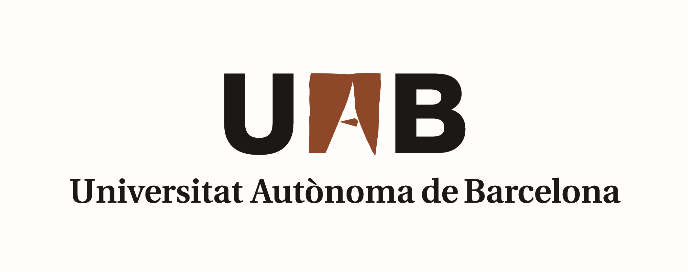 